……………………… MESLEKİ VE TEKNİK ANADOLU LİSESİ 2015-2016 EĞİTİM-ÖĞRETİM YILI ELEKTRİK ELEKTRONİK TEKNOLOJİSİ ALANI 11. SINIF PANO TASARIMI VE MONTAJI DERSİ MODÜLLÜ YILLIK DERS PLANIBu plan 2551 Sayılı Tebliğler Dergisindeki Ünitelendirilmiş Yıllık Plan Örneğine göre hazırlanmıştır. Konular, MEGEP- PANO TASARIMI VE MONTAJI DERSİ MODÜLLERİNE ne  göre hazırlanmıştır.               2104 VE 2488 S.T.D.den Atatürkçülük konuları plana eklenmiştir                                                                                                                                                            							                                          																		      UYGUNDURZÜMRE ÖĞRETMENLERİ														                                                                                  ……./……./2015………..…………………………………………………………………………………………………..													     Okul Müdürü																						AyHf.St.HEDEF VE DAVRANIŞLARMODÜL-ÜNİTE-KONULARÖĞRENME- ÖĞRETME YÖNTEM VETEKNİKLERİKULLANILAN EĞİTİM TEKNOLOJİLERİ, ARAÇ VE GEREÇLERDEĞERLENDİRME  (Hedef ve Davranışlara Ulaşma düzeyi)EKİM28 EYLÜL2 EKİM10Panoyu montaja hazırlamak için gerekli malzemeleri tanır ve uygun malzemeyi seçer.A.MALZEME TANIMA VE SEÇME 1. KUMANDA DEVRE ELEMANLARINI TANIMA VE SEÇME 
     a.Paket şalterler           b.Kumanda butonları 
     c.Sinyal lambaları         d.Sınır anahtarları 
     e.Zaman röleleri           f.Kontaktörler 
     g.Röleler Anlatım,soru-cevapGösteri, uygulamaModül Kitapları ve Yardımcı KaynaklarAtatürk’ün Milli Eğitime verdiği önemEKİM5 – 9EKİM10Devre koruma elemanlarını tanır ve pano içinde kullanılacak uygun devre koruma elemanını seçer.2.DEVRE KORUMA ELEMANLARINI TANIMA VE SEÇME
     a.Aşırı akım röleleri             b.Faz koruma röleleri 
  c.Faz sırası rölesi            d.Aşırı ve düşük gerilim röleleri     e.Sigortalar                                                                                                   3.ŞALTERLERİ TANIMA VE SEÇME      a.Tanımı                                b. Çeşitleri      c.Kontak akım değerleri     d.Seçimi Anlatım,soru-cevapGösteri, uygulamaModül Kitapları ve Yardımcı KaynaklarEKİM12 – 16EKİM10Motor devreleri için uygun sigorta ve termik seçimini yapar. Kompanzasyon elemanlarını tanır.
4.MOTOR DEVRELERİNDE SİGORTA VE TERMİK SEÇİMİ
     a.Sigortanın ve termik rölenin  görevi 
     b.Sigorta ve termik seçimi için hazırlanan tabloların incelenmesi
    c.Termik röle seçimi 
    d.Yıldız üçgen yol verme de termik, sigorta ve kontaktör seçimi 5.KOMPANZASYON ELEMANLARINI TANIMA VE SEÇME 
     a.Reaktif güç kontrol rölesi          b.Kondansatör Anlatım,soru-cevapGösteri, uygulamaModül Kitapları ve Yardımcı KaynaklarAtatürk’ün Cumhuriyetçilik ilkesiEKİM19 – 23EKİM10Pano yerleşim krokisini ve pano dağıtım tablosunu çizer.B. PROJE     
1. PANO YERLEŞİM KROKİSİ  
     a. Elemanların yerleşim düzeni 
     b. Pano yerleşim krokisinin çizimi sırasında dikkat edilecek noktalar.                     c. Kroki çizimi  
2. DAĞITIM TABLO ve PANO ŞEMASI ÇİZİMİ 
     a. Tablo yapım resimleri     b. Elektrik bağlantı şemaları 
     c. Pano ön görünüş çizimi 
     d. Tablo ve pano arka bağlantı şeması çizimi
     e. Tek hat şeması çizimiAnlatım,soru-cevapGösteri, uygulamaModül Kitapları ve Yardımcı KaynaklarEKİM-26 - 30EKİM10Uygun pano seçimini yapar ve panoyu montaja hazırlar.C. PANO SEÇİMİ ve MONTAJA HAZIRLAMA   
1.PANO ÇEŞİTLERİ 
     a.Kuvvet dağıtım tablo ve panoları      b.Ana ve ilave sac panolar     c.Dağıtım tabloları 
     d.Kumanda tabloları               e.Şantiye tabloları   f.Etanş tablolar      g.Tablo ve pano imalatında kullanılan gereçler 
2. PANONUN SEÇİMİ 
     a.Şartnameler     b.Teknik şartname    c.Özel şartname   
3.PANOYU MONTAJA HAZIRLAMA      a.Pano saç tablanın hazırlanması      b.Pano gövdesinin hazırlanması      c.Pano kapaklarının hazırlanmasıAnlatım,soru-cevapGösteri, uygulamaModül Kitapları ve Yardımcı KaynaklarCumhuriyet Bayramı ve Cumhuriyetin önemiKASIM2 – 6KASIM10Asenkron motorları tanır. Asenkron motorların çalışma prensibini bilir. Asenkron motor etiketini okumayı bilir. Asenkron motor bağlantılarını yapar.

A.ASENKRON MOTORLAR  
1. ASENKRON MOTORUN YAPISI VE PARÇALARI                              
2. ASENKRON MOTOR ÇEŞİTLERİ 
      a.Faz sayısına göre       b.Yapılarına göre       c.Yapı tiplerine göre       d.Çalışma şekline göre       e.Rotor yapılışına göre   
3. ASENKRON MOTORUN ÇALIŞMA PRENSİBİ  
4. MOTOR ETİKETİNİ İNCELEME   
5. ASENKRON MOTOR BAĞLANTI ŞEKLİ VE ÖZELLİKLERİ   
     a. Motorun yıldız bağlantısı ve özelliği     b.Motorun üçgen bağlantısı ve özelliği  Anlatım,soru-cevapGösteri, uygulamaModül Kitapları ve Yardımcı KaynaklarKASIM9 – 13KASIM10Asenkron motor bağlantılarına ait güç ve kumanda devre şemalarını çizer. 6. ASENKRON MOTOR DEVİR YÖNÜNÜN DEĞİŞİMİ    
B.DEVRE ŞEMALARI      
1. GÜÇ ve KUMANDA DEVRE SEMBOLLERİ 
     a. Kumanda devre sembolleri      b.Güç devre sembolleri 
2.GÜÇ ve KUMANDA DEVRE ŞEMASI ÇİZİMİ  
     a.Devre şemalarının çizimine ait genel bilgi      b.Şemalarda tanıtma işaretleri      c.Kumanda devre şeması çizimi      d.Güç devresi şeması çizimi.   Anlatım,soru-cevapGösteri, uygulamaModül Kitapları ve Yardımcı Kaynaklar10 Kasım Atatürk’ü Anma ve Atatürk’ün kişiliğiKASIM16 – 20KASIM10Asenkron motorların kesik ve sürekli çalıştırma bağlantılarını yapar.C.DEVRE UYGULAMALARI   1. MOTORUN KESİK ÇALIŞMASI      a.Kumanda şeması çizimi       b.Güç şeması çizimi      c.Devrenin çalışması   2. MOTORUN SÜREKLİ ÇALIŞMASI      a.Kumanda şeması çizimi      b.Güç şeması çizimi      c.Devrenin çalışması    Anlatım,soru-cevapGösteri, uygulamaModül Kitapları ve Yardımcı Kaynaklar1.YAZILISINAVIKASIM23 – 27KASIM10Asenkron motorların, uzaktan kumandasını ve devir yönü değiştirme bağlantılarını yapar.3. MOTORUN UZAKTAN KUMANDASI      a.Kumanda şeması çizimi      b.Güç şeması çizimi      c.Devrenin çalışması   4. DEVİR YÖNÜ DEĞİŞTİRME                 a. Buton kilitlemeli      b.Elektriksel kilitlemeliAnlatım,soru-cevapGösteri, uygulamaModül Kitapları ve Yardımcı Kaynaklar24 Kasım Öğretmenler günü ve önemiARALIK30 KASIM4 ARALIK10Asenkron motorların zaman ayarlı bağlantısını yapar. Motorlarda kalkış akımını düşürmenin önemini bilir.   5. MOTORUN ZAMAN AYARLI ÇALIŞTIRILMASI      a.Kumanda şeması çizimi         b.Güç şeması çizimi      c.Devrenin çalışması 6. MOTORUN ZAMAN AYARLI DURDURULMASI      a.Kumanda şeması çizimi         b.Güç şeması çizimi      c.Devrenin çalışması Anlatım,soru-cevapGösteri, uygulamaModül Kitapları ve Yardımcı KaynaklarAtatürk’ün Laiklik ilkesiARALIK7 – 11ARALIK10Asenkron motorlara yol verme yöntemlerini bilir ve uygulamasını yapar.    7. MOTORLARDA KALKIŞ AKIMINI DÜŞÜRME       a.Kalkış akımının şebeke üzerindeki etkisi       b.Kalkış akımını azaltma yöntemleri       c.Yıldız üçgen yol vermenin önemi       d.Yıldız üçgen çalışmada yıldız çalışma süresinin önemi 8.OTOMATİK YILDIZ/ÜÇGEN YOL VERME       a.Kumanda şeması çizimi        b.Güç şeması çizimi       c.Devrenin çalışması  Anlatım,soru-cevapGösteri, uygulamaModül Kitapları ve Yardımcı KaynaklarARALIK14 – 18ARALIK10Asenkron motorlara yol verme yöntemlerini bilir ve uygulamasını yapar.   9. OTO TRAFOSU İLE YOL VERME     a.Kumanda şeması çizimi          b.Güç şeması çizimi     c.Devrenin çalışması   10. DİRENÇ İLE YOL VERME     a.Kumanda şeması çizimi     b.Güç şeması çizimi     c.Devrenin çalışmasıAnlatım,soru-cevapGösteri, uygulamaModül Kitapları ve Yardımcı KaynaklarAtatürk’ün İnkılapçılık ilkesiARALIK21 – 25ARALIK10Şalterlerini tanır, panoya montajını yapar.A.ŞALTERLER 1.PAKET ŞALTERLER      a. Yapısı      b.Çalışması      c.Bir fazlı(kutuplu) paket şalter      d.Dahlender paket şalter      e.Voltmetre komütatörü     f.Üç fazlı asenkron motorun enversör paket şalter ile devir yönünün değiştirilmesi      g.Üç fazlı asenkron motora paket şalter ile yol verme Anlatım,soru-cevapGösteri, uygulamaModül Kitapları ve Yardımcı KaynaklarARALIK28 – 31ARALIK10Şalterlerini tanır, panoya montajını yapar.2.YILDIZ ÜÇGEN PAKET ŞALTERLER  
     a.Yıldız üçgen paket şalter     b.Paket tip yıldız üçgen şalter ile otomatik şalterin karşılaştırılması      c.Paket tip yıldız üçgen şalter şemasının çizilmesi      d.Üç fazlı asenkron motora yıldız üçgen paket şalter ile yol verme      e.Montajı 3.ÜZENGİLİ ŞALTERLER 
4.KOMPAKT ŞALTERLER      a.Yapısı                            b.Çalışması      c.Bağlantı şeması           d.MontajıAnlatım,soru-cevapGösteri, uygulamaModül Kitapları ve Yardımcı KaynaklarAtatürk’ün Devletçilik ilkesiOCAK4 – 8OCAK10Kumanda devre kontrol elemanlarını tanır ve panoya montajını yapar.B.KUMANDA DEVRE KONTROL ELEMANLARI 
1.BUTONLAR 
      a.Yapısı       b.Sınıflandırılması i.Bir yollu butonlar ii.İki yollu butonlar      c.Buton üzerinde yazan yabancı terimlerin anlamları         d.Montajı 
2.SİNYAL LAMBALARI 
      a.Yapısı      b.Çalışması       c.Kullanıldığı yerler       d.Montajı  
3.SINIR  ANAHTARLARI 
      a.yapısı i.Mekanik tip  ii.Manyetik tip       b.Kullanıldığı yerler       c.MontajıAnlatım,soru-cevapGösteri, uygulamaModül Kitapları ve Yardımcı Kaynaklar2.YAZILISINAVIOCAK11 – 15OCAK10Ölçü aletlerinin panoya montajını yaparC. ÖLÇÜ ALETLERİ 1.ÖLÇÜ ALETİ SEÇİMİNDE DİKKAT EDİLECEK NOKTALAR 2.AMPERMETRELER 3.VOLTMETRELER 4.FREKANSMETRELER  5.COSFİMETRELERAnlatım,soru-cevapGösteri, uygulamaModül Kitapları ve Yardımcı KaynaklarTELAFİSINAVIOCAK18 – 22OCAK10Ölçü aletlerinin panoya montajını yapar6.WATTMETRELER 7.SAYAÇLAR 8.AKIM TRAFOLARI 9.GERİLİM TRAFOLARI      a.Yapısı      b.Çeşitleri       c.Seçimi       d.Bağlantı şekilleri   Anlatım,soru-cevapGösteri, uygulamaModül Kitapları ve Yardımcı KaynaklarAyHf.St.HEDEF VE DAVRANIŞLARMODÜL-ÜNİTE-KONULARÖĞRENME- ÖĞRETME YÖNTEM VETEKNİKLERİKULLANILAN EĞİTİM TEKNOLOJİLERİ, ARAÇ VE GEREÇLERDEĞERLENDİRME  (Hedef ve Davranışlara Ulaşma düzeyi)ŞUBAT8 – 12ŞUBAT10Kompanzasyon sisteminin yararını bilir.Kompanzasyon çeşitlerini bilir,  kompanzasyon bağlantı şemalarını çizer.

KOMPANZASYON PANO BAĞLANTI ŞEMALARI1.KONDANSATÖRLER      a.Kondansatör çeşitleri      b.Kondansatör seçimi      c.Kondansatör gücünün hesabı      d.Kondansatör kapasitesinin hesabı      e.Kondansatör grubunun yıldız bağlantısı      f.Kondansatör grubunun üçgen bağlantısı Anlatım,soru-cevapGösteri, uygulamaModül Kitapları ve Yardımcı KaynaklarAtatürk’ün Milliyetçilik ilkesiŞUBAT15 – 19ŞUBAT10Kompanzasyon sisteminin yararını bilir.Kompanzasyon çeşitlerini bilir,  kompanzasyon bağlantı şemalarını çizer.2.GÜÇ KATSAYISININ YÜKSELTİLMESİ     a.Güç katsayısının yükseltilmesinin önemi      b.Güç katsayısının yükseltilmesi için kondansatör seçimi hesabıAnlatım,soru-cevapGösteri, uygulamaModül Kitapları ve Yardımcı KaynaklarŞUBAT22 – 26ŞUBAT10Pano ve pano içine yerleştirilecek elemanları sabitlemede kullanılan vida, cıvata, somun, kanalları tanır ve montajını yapar.A.BAĞLANTI ELEMANLARI
1. VİDALAR 2. CİVATALAR
3. SAÇ VİDALAR                  
4. SOMUNLAR 5. PULLAR (RONDELA) 
6. DİĞER ELEMANLAR    
B.KABLO KANALLARI 1. KANALLAR 
2. KANAL KATALOGLARINI İNCELEME VE OKUMA 
3. KANALLARIN KESİLMESİ   
4. KANALLARIN MONTAJI  Anlatım,soru-cevapGösteri, uygulamaModül Kitapları ve Yardımcı KaynaklarAtatürk’ün Halkçılık ilkesiMART29 ŞUBAT4 MART10Panoya taşıyıcı rayların ve klememslerin montajını yapar.
C.TAŞIYICI RAYLAR  
1.TAŞIYICI RAYLAR                                      2.TAŞIYICI RAY KATALOGLARINI İNCELEME VE OKUMA 
3.RAYLARIN KESİLMESİ           4.RAYLARIN MONTAJID.KLEMENSLER  
1.KLEMENSLER
2.KLEMENS KATALOGLARINI İNCELEME VE OKUMA  
3.KLEMENS DURDURUCULAR 
4.KLEMENS MONTAJI  Anlatım,soru-cevapGösteri, uygulamaModül Kitapları ve Yardımcı KaynaklarMART7 – 11MART10Kontaktör ve röleleri tanır, montajını ve bağlantısını yapar.A.KONTAKTÖRLER VE  RÖLELER  1.KONTAKTÖRLER  a.Yapısı i.Demir nüve ii.Bobin iii.Kontaklar b.Çalışması c.Bağlantı şeması ve katalog bilgileri c.Montajı 2.RÖLELER a.Yapısı b.Çalışması c.Bağlantı şeması ve katalog bilgileri  d.Montajı   3.ZAMAN RÖLELERİ a.Yapısı b.Çalışması c.Çeşitleri i.Pistonlu zaman röleleri ii.Motorlu zaman röleleri iii.Elektronik zaman röleleri d.Bağlantı şeması ve katalog bilgileri  e.MontajıAnlatım,soru-cevapGösteri, uygulamaModül Kitapları ve Yardımcı Kaynaklar12 MART İSTİKLAL MARŞININ KABULÜMART14 – 18MART10Koruma rölelerini tanır, montajını yapar. Sigortaları tanır, montajını yapar. Katolog bilgilerini okur.B. KORUMA RÖLELERİ1.AŞIRI AKIM RÖLESİ 2.FAZ KORUMA RÖLESİ 3.AŞIRI VE DÜŞÜK GERİLİM RÖLELERİ4.TERMİSTÖR RÖLESİ      a.Yapıları         b.Çalışması       c.Çeşitleri            d.Bağlantı şemaları ve katalog bilgileri   e.MontajıC. SİGORTALAR   1.SİGORTA YAPISI      a.Buşonlu sigorta i.Gövde ii.Buşon iii.Buşon kapağı      b.Otomatik sigorta i.L tipi ii.G tipi     c.Bıçaklı sigorta i.Sigorta altlığı ii.Buşon iii.Sigorta pensi   2.SİGORTA MONTAJI      a.Buşonlu tip sigorta montajı     b.Otomatik sigorta montajı      c.NH sigorta montajı   3.KATOLOG BİLGİLERİAnlatım,soru-cevapGösteri, uygulamaModül Kitapları ve Yardımcı Kaynaklar18 Mart Çanakkale Zaferi ve önemiMART21 – 25MART10PLC'leri tanır. Yapılacak işe uygun PLC seçimini gerçekleştirir.A.YAPILACAK İŞE UYGUN PLC SEÇME  1.PLC tanım ve türleri  2.PLC nin kullanım amacı ve alanları 3.PLC ile röle sistemleri arasındaki farklar ve avantajları  4.PLC Parçalarının yapısı ve Fonksiyonları a.Merkezi İşlem Birimi (CPU)      b.Hafıza (Bellek elemanları)      c.Programlama Makinesi      d.Güç katı      e.Giriş/Çıkış Bölümü     f.Genişleme birimleri    g.Kartların takıldığı raflar (rack’s) 5.PLC seçiminde dikkat edilecek hususlarAnlatım,soru-cevapGösteri, uygulamaModül Kitapları ve Yardımcı KaynaklarAtatürk’ün Çocuk SevgisiMART28 MART1 NİSAN10PLC'leri tanır. Yapılacak işe uygun PLC seçimini gerçekleştirir.4.PLC Parçalarının yapısı ve Fonksiyonları     a.Merkezi İşlem Birimi (CPU)       b.Hafıza (Bellek elemanları)      c.Programlama Makinesi      d.Güç katı      e.Giriş/Çıkış Bölümü      f.Genişleme birimleri     g.Kartların takıldığı raflar (rack’s)5.PLC seçiminde dikkat edilecek hususlarAnlatım,soru-cevapGösteri, uygulamaModül Kitapları ve Yardımcı KaynaklarNİSAN4 – 8NİSAN10PLC cihazının beslemesini yapar. Giriş elemanlarının bağlantılarını yapar.Temassız algılayıcı çeşitlerini tanır.2.PLC GİRİŞ ELEMANLARI VE PLC’YE BAĞLANTILARI     a.Temaslı algılayıcı     b.Temassız algılayıcıAnlatım,soru-cevapGösteri, uygulamaModül Kitapları ve Yardımcı KaynaklarNİSAN11 – 15NİSAN10PLC çıkış elemanlarını tanır, bağlantılarını yapar.3.PLC ÇIKIŞ ELEMANLARI VE BAĞLANTI ÖZELLİKLERİ       a.Çıkış kontrollü lambalar     b.Küçük motorlar      c.Selonoid’ler      d.Röle ve motorlar 4.GİRİŞ VE ÇIKIŞLARIN ADRESLENMELERİ VE İFADE EDİLİŞLERİAnlatım,soru-cevapGösteri, uygulamaModül Kitapları ve Yardımcı Kaynaklar1.YAZILISINAVINİSAN18 – 22NİSAN10PLC'li kontrol devreleri çimini yapar.C.PLC’Lİ KONTROL DEVRELERİNİN ÇİZİMİ    1.Giriş elemanlarının besleme ve PLC bağlantılarının çizimi 2.Çıkış elemanlarının besleme ve PLC bağlantılarının çizimiAnlatım,soru-cevapGösteri, uygulamaModül Kitapları ve Yardımcı Kaynaklar23 Nisan Ulusal Egemenlik ve Çocuk BayramıNİSAN25 – 29NİSAN10PLC montajını yapar.D.PLC MONTAJI    1.Bağlantı şeması ve katalog bilgileri 2.MontajıAnlatım,soru-cevapGösteri, uygulamaModül Kitapları ve Yardımcı KaynaklarMAYIS2 – 6MAYIS10Baraları tanır. Baralara şekil verme yöntemini bilir. Ve panoya bara montajını yapar.A.BARA İŞLEME 1.BARALAR2.BARA MODELİ HAZIRLAMA3.BARANIN KESİLMESİ 4.BARANIN DELİNMESİ5.BARANIN BÜKÜLMESİ6.BARANIN TEMİZLENMESİAnlatım,soru-cevapGösteri, uygulamaModül Kitapları ve Yardımcı Kaynaklar1 MAYIS EMEK VE DAYANIŞMA GÜNÜMAYIS9 – 13MAYIS10Baraları tanır. Baralara şekil verme yöntemini bilir. Ve panoya bara montajını yapar. İzolatör montajını yapar.     7.BARANIN BOYANMASI8.BARANIN MONTAJI B.MESNET İZOLATÖRLERİ 1.YAPISI 2.ÇEŞİTLERİ 3.MONTAJI  C.ÖRTÜ PLAKALARI 1.ÖRTÜ PLAKASI ÇEŞİTLERİ2.İŞÇİ SAĞLIĞI VE İŞ GÜVENLİĞİ ÖNLEMLERİ BİLGİSİ 3.BAĞLANTILAR ARASI ARKIN ÖNLENMESİNİN ÖNEMİ      Anlatım,soru-cevapGösteri, uygulamaModül Kitapları ve Yardımcı KaynaklarMAYIS16 – 20MAYIS10Proje okuma işlemini gerçekleştirir. Etiketleme yapmayı öğrenir. Bağlantılar için uygun kabloyu seçer.A.ETİKETLEME 1.PROJE OKUMA 2.ETİKET ÇEŞİTLERİ3.ETİKET BİLGİLERİ ve MONTAJI B.KABLOLAR 1.KABLO ÇEŞİTLERİ  a.Tanımı  b.Yapısı c.Çeşitleri d.Kablolarda kullanılan harfler ve anlamları  e.Standart iletken kesitleri 2.KABLOLARIN SINIFLANDIRILMASI a.VDE 0245 kablolar b.VDE 0250 kablolar c.Y- tipi kablolar 3.KUMANDA KABLOLARI 4.GÜÇ KABLOLARI Çeşitleri ve SeçimiAnlatım,soru-cevapGösteri, uygulamaModül Kitapları ve Yardımcı Kaynaklar19Mayıs Gençlik ve Spor BayramıMAYIS23 – 27MAYIS10Kabloları hazırlayarak, elemanların bağlantılarını yapar.C.KABLO HAZIRLAMA 1.İLETKEN UCU AÇMA YÖNTEMLERİ 2.PABUÇ/YÜKSÜK  3.KABLO SIKMA PENSİ   4.JAK, SOKET 5.KABLOYA FORM VERMEK6.KABLOLARI SPİRALLEMEK 7.KABLONUN KLEMENSE MONTAJINDA DİKKAT EDİLECEK NOKTALAR 8.CİHAZ TOPRAKLAMASI E.KABLO KODLAMA 1.KODLAMA 2.KABLO KODLAYICILARAnlatım,soru-cevapGösteri, uygulamaModül Kitapları ve Yardımcı KaynaklarHAZİRAN30 MAYIS3 HAZİRAN10Kabloları hazırlayarak, elemanların bağlantılarını yapar.D.KABLO MONTAJI 1.CİHAZ ETİKETLERİNİ OKUYABİLMEK 2.PROJEDEN KLEMENS NUMARALARINI OKUYABİLMEK 3.CİHAZLAR ARASI KABLO ÖLÇÜSÜ ALMAK VE KESMEK 4.KABLOLARI KANAL İÇİNE YERLEŞTİRMEKAnlatım,soru-cevapGösteri, uygulamaModül Kitapları ve Yardımcı Kaynaklar2.YAZILISINAVIHAZİRAN6 – 10HAZİRAN10Kabloları hazırlayarak, elemanların bağlantılarını yapar.5.KABLOYA FORM VERMEK6.KABLOLARI SPİRALLEMEK 7.KABLONUN KLEMENSE MONTAJINDA DİKKAT EDİLECEK NOKTALAR 8.CİHAZ TOPRAKLAMASI E.KABLO KODLAMA 1.KODLAMA 2.KABLO KODLAYICILARAnlatım,soru-cevapGösteri, uygulamaModül Kitapları ve Yardımcı KaynaklarTELAFİSINAVIHAZİRAN13 – 17HAZİRAN10Pano iç aydınlatmasını ve havalandırması için gerekli bağlantıları ve montajı yaparPanoyu yerine sabitlemek için gerekli işlemleri yaptıkdan sonra panoyu yerine sabitler..A.PANO AYDINLATMA 1.PANO AYDINLATMA MALZEMELERİ   2.PANO İÇ AYDINLATMA    3.AYDINLATMA MALZEMELERİ MONTAJI   B.PANO HAVALANDIRMA 1.PANO HAVALANDIRMA MALZEMELERİ 2.HAVALANDIRMA MALZEMELERİNİN SEÇİMİ3.HAVALANDIRMA MALZEMELERİNİN MONTAJIC.PANONUN YERİNE MONTAJI  İÇİN HAZIRLIK 1.HAZIRLIK2.PANONUN YERİNE TAŞINMASI D.PANONUN YERİNE SABİTLENMESİ 1.MONTAJ YERİNİN HAZIRLANMASI 2.PANONUN YERİNE MONTAJIAnlatım,soru-cevapGösteri, uygulamaModül Kitapları ve Yardımcı Kaynaklar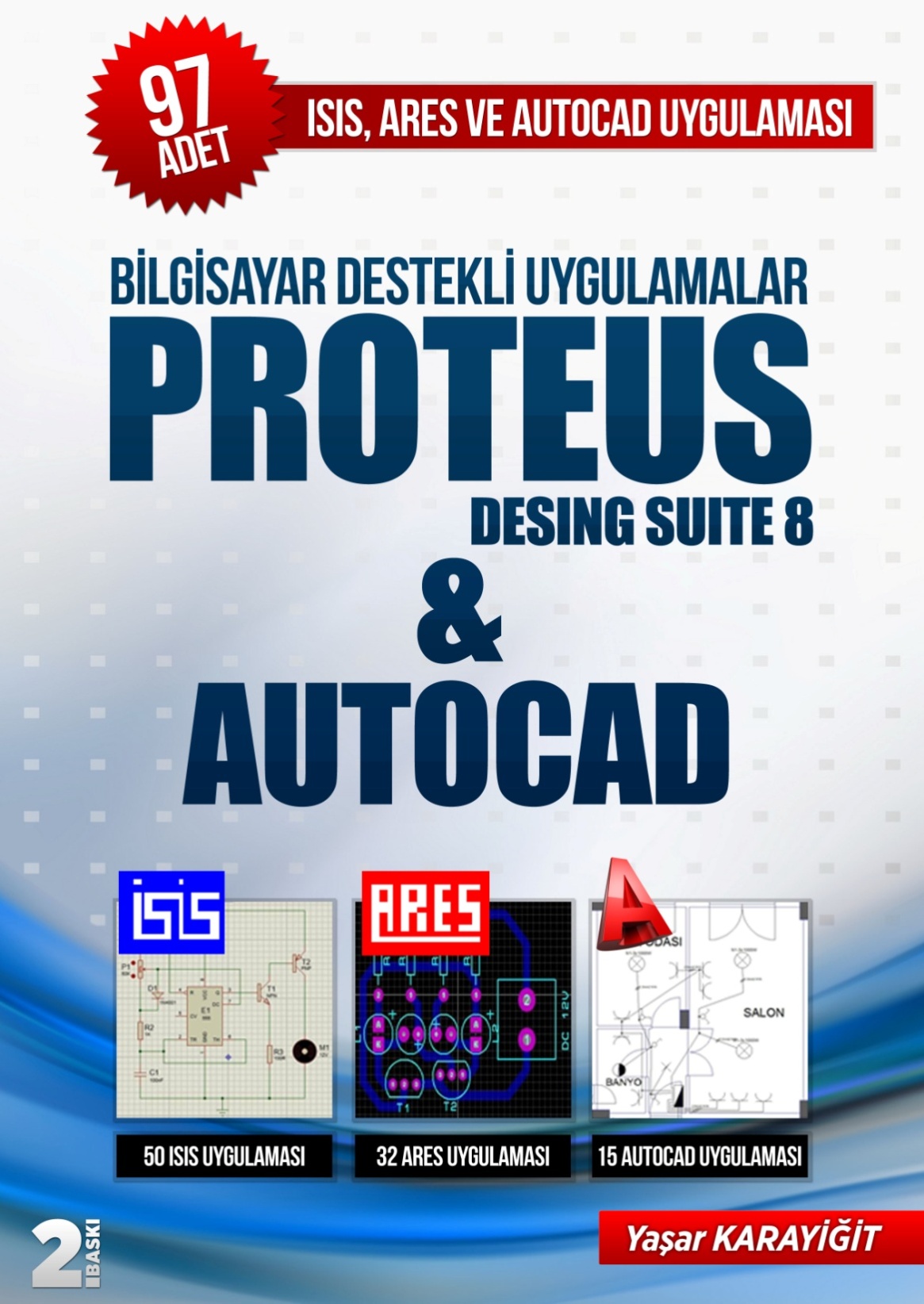 KİTAP A4 KAĞIDI BOYUTUNDA VE 256 SAYFADIR. KİTAP TEMRİN DEFTERİ DÜZENİNDE HAZIRLANMIŞTIR. HER UYGULAMA DA İŞLEM BASAMAKLARI VE ÖĞRENCİ NOT ÇİZELGESİ BULUNMAKTADIR. 2015-2016 EĞİTİM YILI İÇİN TOPLU ALIMLARDA KİTAP FİYATI6 (ALTI) TL’DİR.30 ADET VE ÜZERİ ALIMLARDA KARGO ÜCRETSİZDİR.OKULUNUZA ÜCRETSİZ ÖRNEK KİTAP İSTEMEK İÇİN 0 505 796 55 13NOLU TELEFONU ARAYABİLİRSİNİZ.www.isisares.com adresinden örnek temrinleri ve kitap içeriğini indirebilirsiniz.PARAKENDE ALIM İÇİN ;http://www.kitapyurdu.com/kitap/bilgisayar-destekli-uygulamalar-proteus-desing-suite-8--autocad/357421.htmlhttp://www.babil.com/urun/bilgisayar-destekli-uygulamalar-proteus-desing-suite-8-and-autocad-kitabi-yasar-karayigit